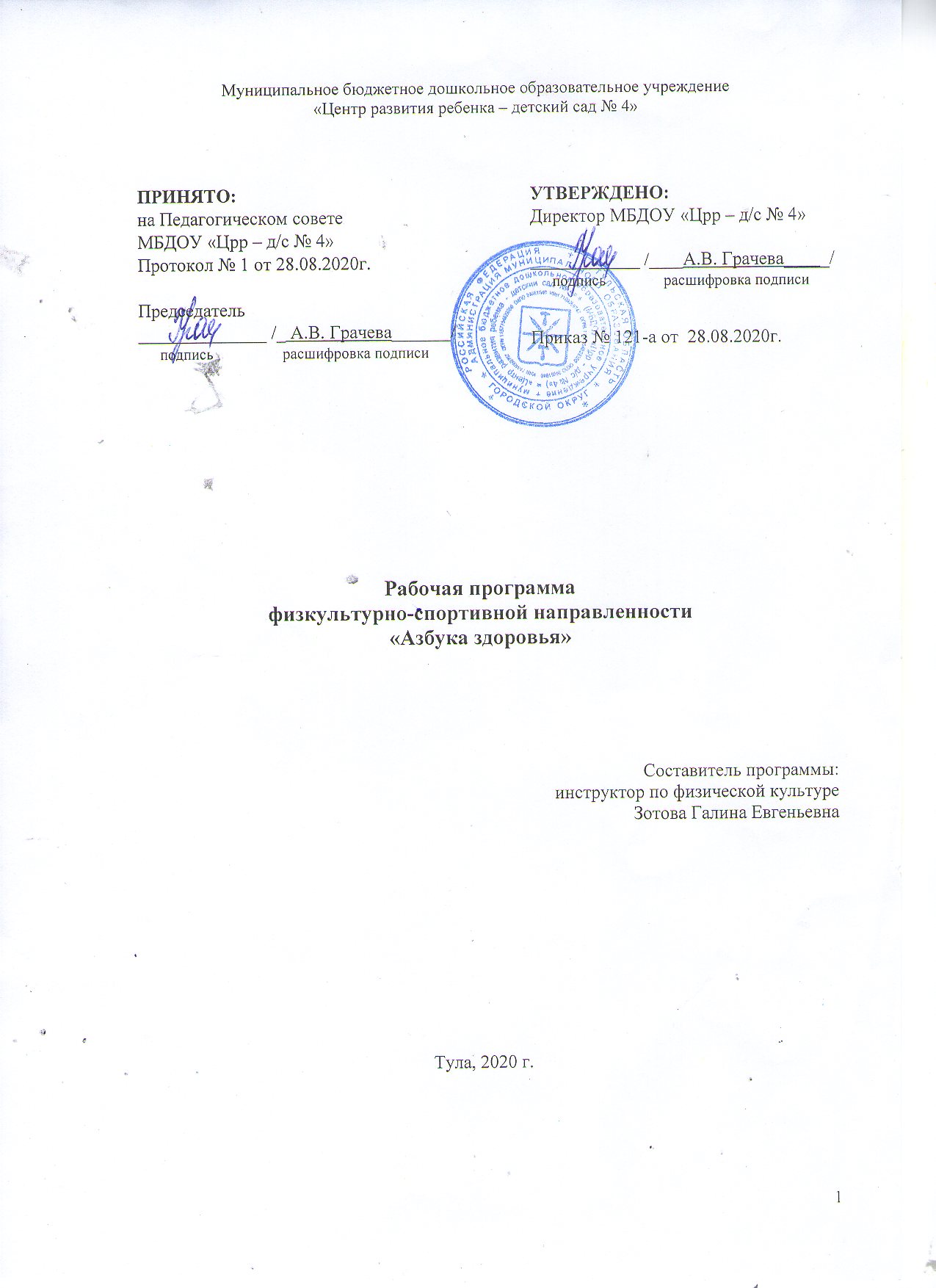 Аннотация к рабочей программе «Азбука здоровья»Название программы: «Азбука здоровья»Автор – инструктор по физическому развитию Зотова Галина ЕвгеньевнаДанная программа рассчитана для детей 6-7 лет.Программа «Азбука здоровья» составлена на основе комплекса ВФСК ГТОЦель программы:	формирование устойчивого интереса к занятиям физическойкультурой и спортом, к здоровому образу жизни через подготовку и сдачу норм комплекса ГТО 1 ступени в условиях максимальной насыщенности специфическими для дошкольного возраста видами активности.Занятия по программе "Азбука здоровья" позволят детям  развить не только основные физические качества (силу, ловкость, гибкость, координацию движений) и их сочетания, но и приобрести навыки, необходимые при занятиях спортом, и в дальнейшем более полно реализовать свои потенциальные возможности в спорте, а также успешно подготовиться к сдаче норм ГТО 1 ступени. Программа также способствует развитию интереса у воспитанников к занятиям физической культуры и спортом.Общая физическая подготовка (ОФП) обеспечивает всестороннее и гармоничное физическое развитие человека. В программе «Азбука здоровья» используется система ОФП, в которую включены виды двигательной активности:Общеразвивающие упражнения (ОРУ) - для развития основных физических качеств (сила, ловкость, координация движений, скорость, выносливость).Легкоатлетические упражнения (развитие скорости, динамической силы, выносливости).Игровой стретчинг (развитие гибкости, координации движений).«Школа мяча» (развитие ловкости, координации движений).Подвижные игры (развитие коллективизма, коммуникабельности, воображения)Программа предполагает проведение комплексных занятий  в "зоне ближайшего развития" в содержание которых включены упражнения из разных видов физической деятельности, где особая роль отводится игре. Программа кружка «Азбука здоровья» предполагает целенаправленную и планомерно выстроенную работу с семьями воспитанников обеспечивает открытость, доступность и регулярность информирования, свободный доступ родителей в образовательное пространство детского сада.Рабочая программа «Азбука здоровья» включена в часть, формируемую участниками образовательных отношений, и обеспечивает реализацию дополнительных образовательных услуг (кружков) в подготовительной к школе группе